Innovation Seed Fund 2022-23Minimum Data Form Due by: 1:00 pm (AWST) Wednesday 7 December 2022This information is used to assist in preparing shortlisting assessment. When completing this form refer to the Innovation Seed Fund 2022-23 Guidelines and Conditions, which include application instructions. Please submit to DOH.OMRI@health.wa.gov.au.Application detailsActivity summaryProvide a plain language summary of the proposal, including the aims, objectives, significance and expected benefits to the WA community. [Maximum 250 words]Innovation teamProvide details of all innovation team members. Add rows if necessary.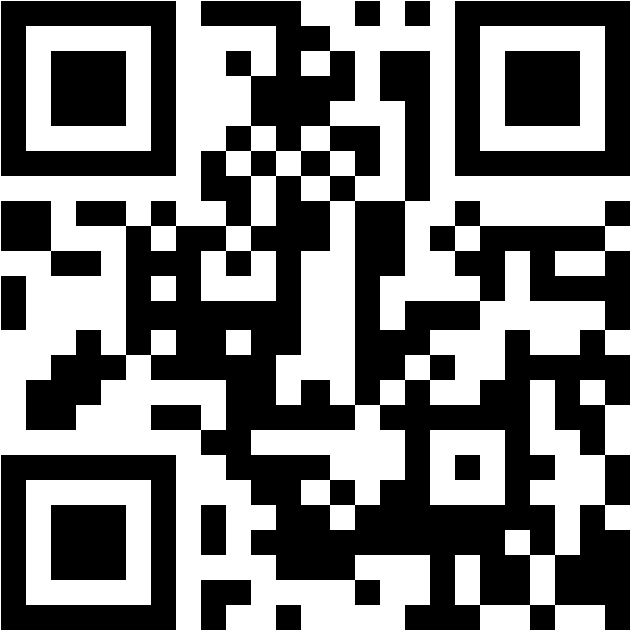 This document can be made available in alternative formats 
on request for a person with a disability.© Department of Health 2022Copyright to this material is vested in the State of Western Australia unless otherwise indicated. Apart from any fair dealing for the purposes of private study, research, criticism or review, as permitted under the provisions of the Copyright Act 1968, no part may be reproduced or re-used for any purposes whatsoever without written permission of the State of Western Australia.Activity titleApplicant (i.e. Innovation Lead)Responsible EntityAmount requested (estimate)$NameOrganisation(s)